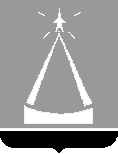 ГЛАВА  ГОРОДА  ЛЫТКАРИНОМОСКОВСКОЙ ОБЛАСТИПОСТАНОВЛЕНИЕ28.09.2016  №  665-п г. ЛыткариноО внесении изменений в муниципальную программу «Развитие и функционирование дорожно-транспортного комплекса города Лыткарино» на 2014-2018 годыНа  основании Решения Совета депутатов города Лыткарино от 18.08.2016 № 117/13 «О внесении изменений и дополнений в Решение Совета депутатов города Лыткарино «Об   утверждении   бюджета  города  Лыткарино на  2016 год и на плановый период 2017 и 2018 годов», в соответствии со ст. 179 Бюджетного кодекса РФ, руководствуясь Положением о муниципальных программах города Лыткарино, утвержденным постановлением  Главы города Лыткарино от 12.09.2013 № 665-п, с учетом заключения Контрольно-счетной палаты города Лыткарино Московской области по результатам проведения финансово-экономической экспертизы № 56 от 12.09.2016, постановляю:1.  Внести изменения в муниципальную программу «Развитие и функционирование дорожно-транспортного комплекса города Лыткарино» на 2014-2018 годы, утвержденную постановлением Главы города Лыткарино № 784-п от 14.10.2013 (прилагаются). 2.  Управлению жилищно-коммунального хозяйства и развития городской инфраструктуры города Лыткарино (Маслов В.В.) обеспечить опубликование настоящего постановления в установленном порядке и размещение на официальном сайте города Лыткарино в сети «Интернет».3.      Контроль за исполнением настоящего постановления возложить на заместителя Главы Администрации города Лыткарино Макарова Н.В.                                                                                                      Е.В. Серёгин